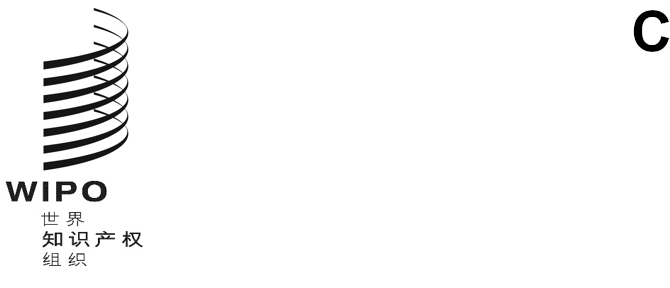 CDIP/28/inf/8原文：英文日期：2022年5月4日发展与知识产权委员会（CDIP）第二十八届会议
2022年5月16日至20日，日内瓦《产权组织移动应用关键合同手册——开发者的视角》概览秘书处编拟本文件附件载有《产权组织移动应用关键合同手册——开发者的视角》的概述，该手册是在“加强软件部门运用知识产权开发移动应用程序的项目”（文件CDIP/22/8）背景下开展的。该手册由Moorcrofts有限责任公司首席执行官（CEO）兼技术部主管、Orcro有限公司CEO安德鲁·卡茨先生，以及Moorcrofts技术部助理律师乌莎·居内什女士编写。3.	请CDIP注意本文件附件中所载的信息。[后接附件]《产权组织移动应用关键合同手册——开发者的视角》概述随着移动应用经济的价值不断地呈指数级上升，创意应用开发已被公认为一种全球现象。因此，公司必须保持在法律框架内，而这些框架因其业务所在的司法管辖区不同而各不相同，因为当这些事宜未得到同等应对时，出现的问题会造成很大的财务影响。只有在各种知识产权权利的框架内才能实现移动应用的有效商业化，这些权利影响到应用的方方面面，从软件到其包含的内容。本手册为开发者提供必要的背景，使其了解适用的知识产权框架，并理解潜在侵权的风险、可用的保护范围以及适当的许可和合同结构的适用性。本手册旨在补充产权组织与移动应用程序（移动应用）和知识产权有关的其他材料。本手册提供了实用的工具，帮助移动应用市场部门的一个特定部分：应用开发者组织，提醒他/她们注意在移动应用生命周期的各个阶段需要应对的问题。本手册强调了可以通过有效的合同和其他法律架构来解决的潜在问题领域。本手册采用了一种务实的方法，在其结构上的反映如下：在处理移动应用时，通过以下关键的初始步骤，为成功奠定基础：了解知识产权，特别是在移动应用的环境中适用的情况；了解应用的高级生命周期，以帮助识别和应对应用程序在关键阶段中的问题；从合同和知识产权的角度理解应用的构成。工具：这些是在应用的生命周期的每个阶段出现的合同和/或法律问题。开发者要注意到，某些问题，如知识产权和数据保护，在移动应用的整个生命周期内都可能会出现。成功本手册中建议的成功秘诀直截了当。开发者只要掌握了必要的基础知识并使用了所需的工具，他/她们的应用就会成功。如果的确出现了问题（尽管有各种工具，但有时还是无法避免问题），手册建议使用产权组织的其他工具，如替代性争议解决程序。考虑到上述结构，第1章介绍了知识产权的一般概述，这部分不仅在移动应用的开发和使用中发挥作用，同样也在开发者在移动应用的整个生命周期内应注意的各种风险方面发挥作用。该章强调，开发者不仅应从计算机程序的角度考虑知识产权问题，还应从应用的其他方面加以考虑，如图像、文本、声音、视频和应用图标的设计，所有这些方面都可以单独进行保护和许可。因此，该章讨论了版权、专利、商标、外观设计权利。该章还介绍了移动应用的简化生命周期，以帮助应对每个阶段和所有阶段中出现的可视化问题。第2章介绍了保密协议。规划和推出新软件往往是一项敏感的活动。因此，保密性或保密协议广泛应用于软件开发行业。在移动应用开发过程中，保密协议可用于各种目的，包括保护商业秘密、保护各方之间的机密信息、在与外部专业人员（承包商和第三方机构）合作时尽量降低风险，以及允许开发者在“隐身模式”下开展工作。本章接着详细介绍了保密协议中一些必要的关键条款。第3章介绍了在确定所创造的知识产权应归谁所有以及如何持有时，理解和区分知识产权转让和许可机制的重要性。这是因为开发商经常使用自己的内部员工开发应用，但也可能不得不将应用开发的某些要素外包给专业的个人或机构——也许是为了满足额外的人员配置或者技术或创意投入的需要。在大多数司法管辖区，当代理机构代表开发者开发移动应用的软件要素时，该作品的知识产权默认由代理机构持有，而不是由开发者持有。本章随后介绍了构成转让协议一部分的关键条款。第4章对移动应用开发协议进行了更详细的分析，该协议也涉及第三章中提及的转让。该章讨论的其他考虑因素包括：选择代理机构时尽职调查的重要性；要求参与软件开发的代理机构提供软件材料清单，即应用组件的全面清单；了解应用的构成，以及是否使用了任何代理软件、第三方软件或开源软件。该章还介绍了提供这些软件的条款，以及在使用开源许可证的情况下的合规要求。然后，本章详细介绍了软件开发协议的关键条款。第5章讨论了第三方服务提供商协议。应用可能需要与其他服务整合，以丰富其功能，而不是从零开始构建这些服务。常见的例子包括支付服务、第三方数据馈送和社交媒体，如Facebook和谷歌地图。这种整合是通过应用程序接口（API）完成的。该章讨论了在选择第三方提供商时需要考虑的因素，并确定了在审查和谈判此类合同时应尽可能注意的关键条款。第6章介绍了与应用程序商店的分销协议。该章承认，此类协议条款的谈判可能非常困难。尽管如此，该章还是建议了开发者在选择应用商店之前应该注意的应用商店分销条款的关键方面。第7章介绍了广告协议。移动应用上的广告是通过广告网络进行的，这些网络也倾向于按照其标准条款行事。本章强调，广告网络提供的广告必须适合开发者的应用，特别是目标年龄范围和司法管辖区。不适当的广告不仅会影响收入，还可能产生不良的公共关系，也可能导致应用商店删除有关应用。与前面几章一样，本章深入探讨了开发者应注意的此类广告条款的关键条款。第8章解释了最终用户许可协议（EULA）所涵盖的内容，以及该协议在向最终用户说明他/她们所获得的权利、受到的限制方面的重要性，并且涉及了诸如开发者责任等问题。主要考虑因素包括注意当地消费者法律的任何具体要求。然后，该章讨论了此类最终用户许可协议中通常包括的关键条款。第9章阐述了移动生态系统的复杂性，以及移动设备如何因其功能和特征而容易受到数据隐私泄露的影响。各国的数据隐私法不尽相同，《欧洲通用数据保护条例》（GDPR）等某些举措的影响范围往往不仅限于欧洲，因此欧洲经济区外的开发者必须了解其相当严格的要求。然后，本章简要介绍了这一立法的一些关键方面和关键文件，可能要求将这些文件落实到位。在处理某些类型的敏感数据时，会提出一些特殊的考虑因素。该章提醒开发者需要遵守其所在地的地方立法。最后，总结性说明重申，在利用工具之前，需要了解移动应用的基本要素，才能获得成功。总结性说明还鼓励利用产权组织提供的各种资源，并建议开发者：熟悉移动应用特有的知识产权，以及适用的数据保护法的要求。（至少要）彻底研究整个应用程序生命周期中会出现的关键问题。在最早的阶段寻求法律意‍见。保护他/她们的知识产权。在与第三方打交道时进行基本的尽职调查。在认真考虑之后，将约定所需的合同落实到位，使之明确并符合预期，尽量降低出现耗费时间和金钱的纠纷的风险。[附件和文件完]